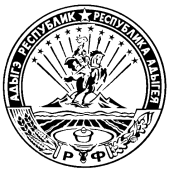 МИНИСТЕРСТВО ФИНАНСОВ РЕСПУБЛИКИ АДЫГЕЯП Р И К А Зот  25 октября 2017 года                                                                     № 113-Аг. МайкопВ соответствии с Положением о Министерстве финансов Республики Адыгея п р и к а з ы в а ю:Признать утратившими силу:приказ Министерства финансов Республики Адыгея от 12.11.2014  № 207-А «Об утверждении административного регламента Министерства финансов Республики Адыгея по исполнению государственной функции по санкционированию оплаты денежных обязательств получателей средств республиканского бюджета и администраторов источников финансирования дефицита республиканского бюджета»;приказ Министерства финансов Республики Адыгея  от 02.02.2015 № 24-А «О внесении изменений и дополнений в приказ Министерства финансов Республики Адыгея от 12.11.2014 № 207-А «Об утверждении административного регламента Министерства финансов Республики Адыгея по исполнению государственной функции по санкционированию оплаты денежных обязательств получателей средств республиканского бюджета и администраторов источников финансирования дефицита республиканского бюджета».2. Настоящий  приказ  вступает в силу со дня его подписания.Министр                                                                              Д.З. Долев О признании утратившими силунекоторых приказов Министерства финансов Республики Адыгея